Отчет о проделанной  работе учителей родного языка МКОУ СОШ № 3за 2016-2017 учебный год.   	МО учителей родных языков в 2016-20167 учебном году работало по составленному в начале года плану. В данном учебном году в состав МО входило 2 учителя: Умалатова Г.Х. и Султанов А.Р.   	 В течение учебного года  учителя принимали активное участие в работе школы. Все они провели открытые уроки и  внеклассные мероприятия, готовили учащихся к конкурсам чтецов.    Конкурс сочинений на тему: «Золотая осень».	30 сентября Умалатова Г.Х., учитель даргинского языка, провела в 4 классах конкурс на лучшее сочинение на тему: «Золотая осень».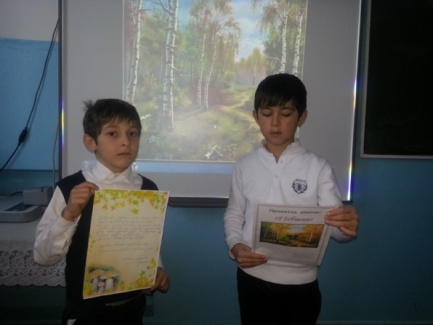 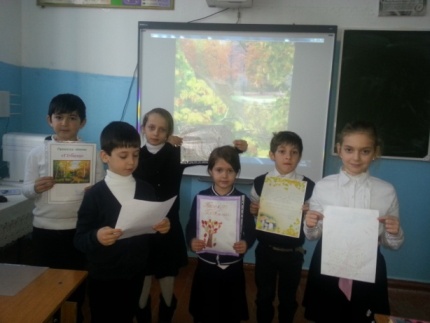 Музыкальный майдан   15 октября 2016 года МКОУ СОШ№3 учителя  родных языков провели музыкальный майдан.Цель мероприятия :  Дать понятие, что такое родной язык и почему его называют родным. Развивать у детей любознательность и интерес к языкам. Воспитать уважение и любовь к родному языку, а также к другим языкам.Были приглашены завучи, учителя школы, преподаватели с Колледжа музык отделения. В празднике участвовали учащиеся  2-11 классов. Прозвучали стихи, песни, крылатые выражения про родной язык и скороговорки на разных языках Дагестана. Непринужденная и доброжелательная атмосфера во время проведения мероприятия вызывала у детей радостное настроение.  Все остались довольны. Праздник очень понравился всем: и детям и гостям!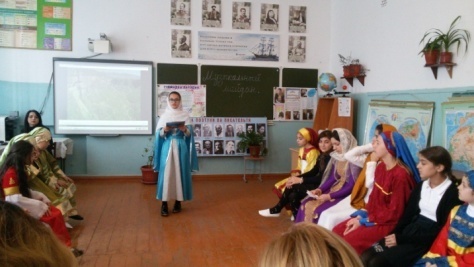 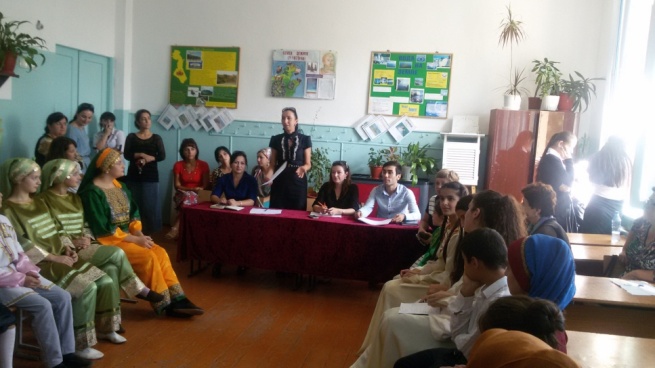 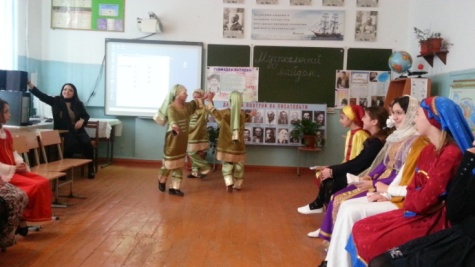 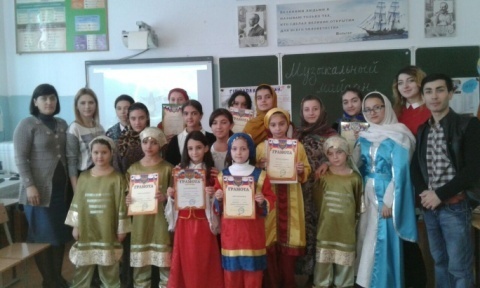 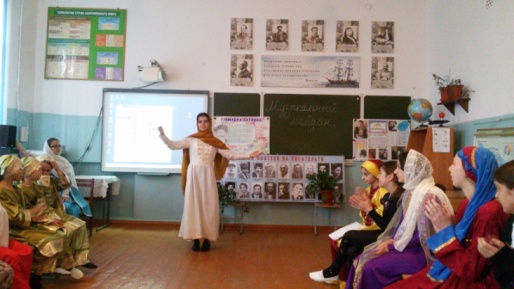 Внеклассное мероприятие на тему:                                                          «Осень в гости к нам пришла».22 октября  Умалатова Г.Х. и Курбанова Ш.А. провели внеклассное мероприятие                         в 3 "а" классе  «Осень в гости к нам пришла». Дети читали стихи на родных языках,пели песни, отгадывали загадки и показывали инсцинеровку.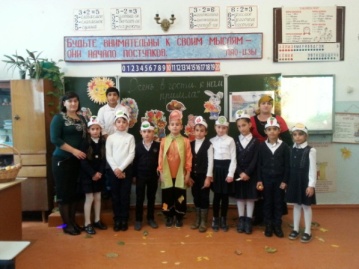 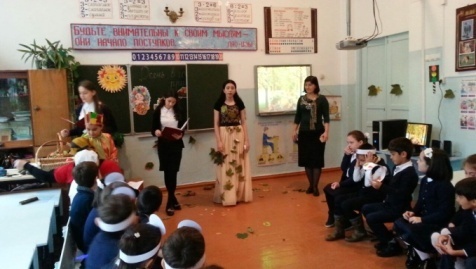 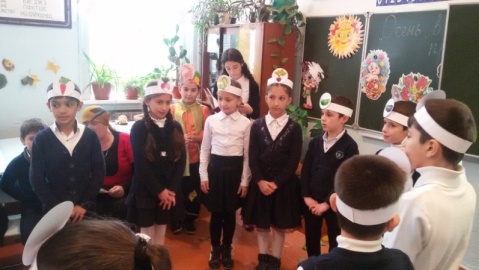 Во второй четверти прошла декада родного языка и литературы.  В ноябре были проведены олимпиады по родному языку и литературе среди учащихся 5-9 классов.  Непрерывно велась работа по подготовке победителей школьной олимпиады 7-9 классов к городской олимпиаде. 30 ноября состоялся конкурс чтецов по родной литературе "Даргала гумай" среди 2-9классов. Победители были награждены грамотами.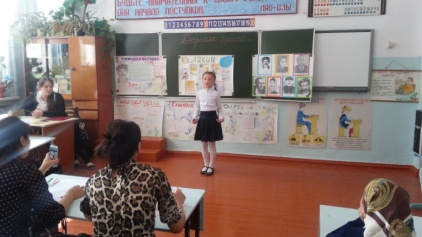 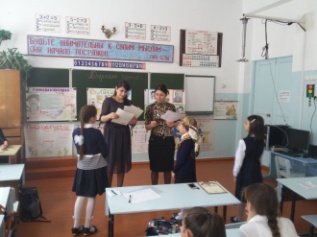 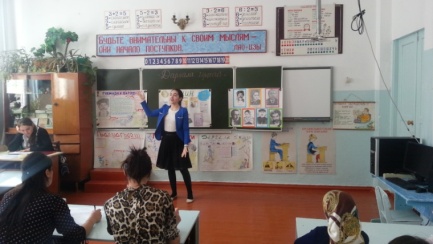 14 декабря учительница родного языка и литературы МКОУ СОШ№3                       Умалатова Г.Х. провела открытый урок на город  во 2 «а» классе на тему      «Двойная буква Кькь».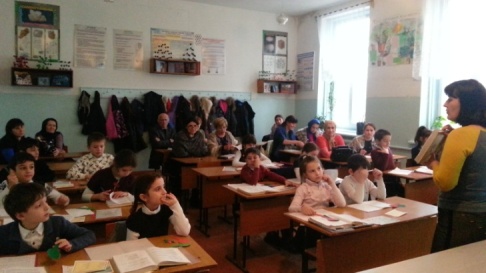 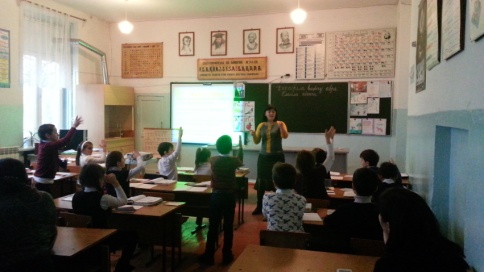 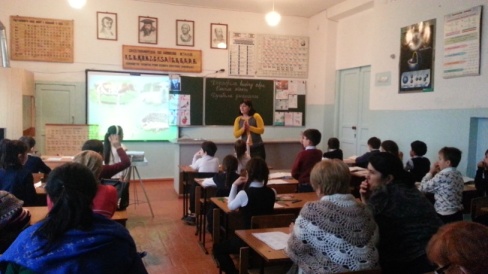 5 февраля 2017 года на базе МКОУ СОШ №10 прошла олимпиада по родному (даргинскому) языку. Учащиеся СОШ №3 приняли активное участие и заняли призовые места: Алиева З. - 7 класс  (1 место), Гаджиева З.- 8 класс (3 место),  Нухова З. - 9 класс (3 место) 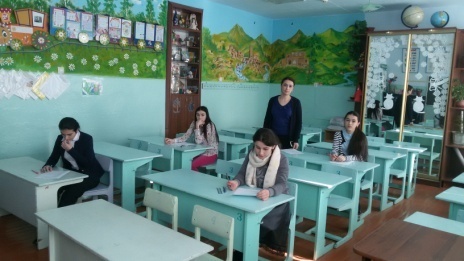 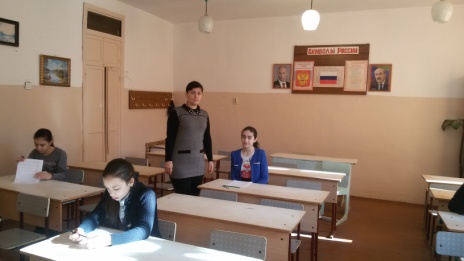  12 февраля 2017 года  на базе МКОУ СОШ №10 прошла олимпиада по родной (даргинской) литературе. Учащиеся СОШ №3 приняли активное участие в олимпиаде и заняли призовые места: Алиева З. - 7 класс  (2 место), Гайдарбекова З. - 8 класс (1место). 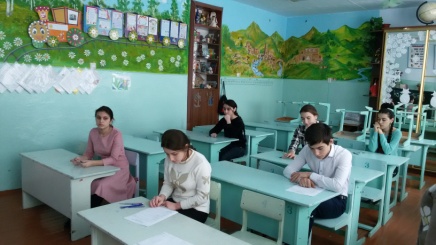 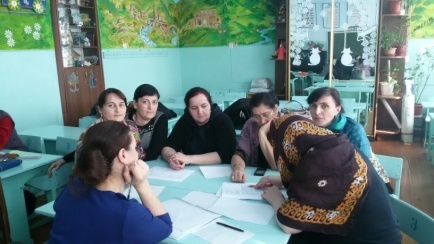 20 февраля  учителя родного языка  МКОУ СОШ №3 совместно с заместителем директора по воспитательной части Ахмедовой Н.М. организовали массово-коллективное посещение Даргинского  Драматического театра учащимися школы. Дети с удовольствием посмотрели спектакль «Находчивый Толмас»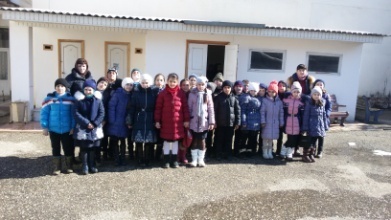 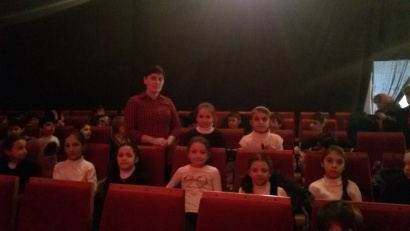 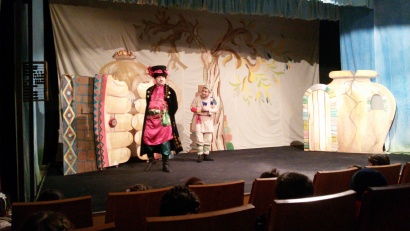 25 февраля 2017 года учительница родного языка и литературы МКОУ СОШ№3                       Умалатова Г.Х. провела открытое внеклассное  мероприятие , посвященное Международному Дню Родного языка " Устное народное творчество". Учащиеся 3«а» и 3 «б» класса приняли активное участие в нем: читали стихи на родном языке, показывали обычаи и традиции народов Дагестана ,сценки  по произведениям дагестанских авторов, танцы в национальных костюмах, пели песни.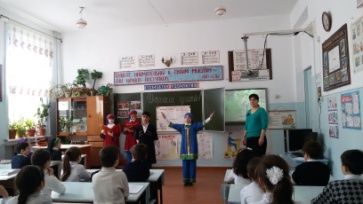 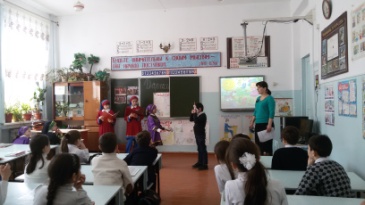 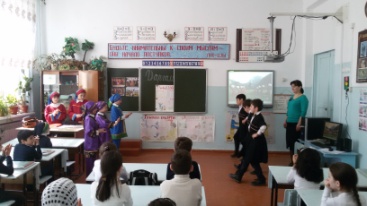 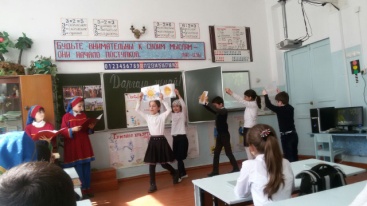 